	         Csongrád Város Polgármesterétől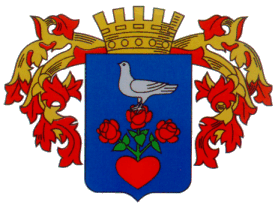 Száma: FJL-220-4/2022Témafelelős: Keller IlonaE l ő t e r j e s z t é sCsongrád Város Önkormányzata Képviselő-testületének 2022. május 26-i üléséreTárgy: a Csongrádi Közmű Szolgáltató Kft. 2022. évi üzleti tervének jóváhagyásaTisztelt Képviselő-testület!A Csongrádi Közmű Szolgáltató Kft. elkészítette a 2022. évi üzleti tervét, melyet az előterjesztés mellékleteként csatoltunk.A terv tevékenységi körönként taglalja azok bevételeit, kiadásait, részletezve a várható nyereség vagy veszteség összegét is. A Kft. 2022. évi üzleti terve összesen 242.000,- eFt bevétellel számol, amely tartalmazza a távhő- és önkormányzati támogatás összegét is. A 2022. évi összesített kiadás tervszáma: 310.000,- eFt. amely alapján 2022. évben 68 millió forint veszteség várható. A Kft. Felügyelő-bizottsága 2022. évi üzleti tervet május 17-i ülésén tárgyalta, és elfogadásra javasolja a Képviselő-testületnek. Kérem a Tisztelt Képviselő-testületet az előterjesztés megvitatására és a határozati javaslat elfogadására.Határozati javaslatCsongrád Város Önkormányzata Képviselő-testülete megtárgyalta a „Csongrádi Közmű Szolgáltató Kft. 2022. évi üzleti tervének jóváhagyására” vonatkozó polgármesteri előterjesztést és az alábbi döntést hozza.A Képviselő-testület jóváhagyja a Csongrádi Közmű Szolgáltató Kft-nek az előterjesztés 1. számú melléklete szerinti 2022. évi üzleti tervét.Határidő: végrehajtásra: 2022.december 31.Felelős: Lantos Sándor ügyvezető igazgatóErről jegyzőkönyvi kivonaton értesítést kapnak:A Képviselő-testület tagjaiFejlesztés és Üzemeltetési Iroda és általaCsongrádi Közmű Szolgáltató Kft. Csongrád, 2022. május 19.                                                                                                                                                                                                                                                  	Bedő Tamás          									polgármester